MOUSEHOLE AFC YOUTH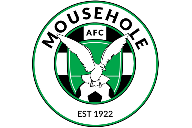 Application for Registration 2022/23